تقسيم الأشياء غير المادية (المعنوية)بشكل مبسط أولا/ معنى الشيء غير المادي هو كل شيء ممكن التداول قانونا ، لكنه لا يدرك بالحس ، حيث هو نتاج الفكر ، و الحقوق الواردة على هذه الاشياء هي حقوق المؤلف و الحقوق المجاورة  ، حقوق الملكية الصناعية و التجارية. و تنظم هذه الحقوق قوانين خاصة ( المادة 687 من القانون المدني) ثانيا/ أنواع الأشياء غير الماديةالمؤلفات:هي أفكار مبتكرة من شخص أو مجموعة من الأشخاص ، معبر عنها بشكل من اشكال التعبير .                               صاحب الحق                       الوجود المادي للفكرة المبتكرة  لذلك :تتنوع هذه المؤلفات حسب شكل التعبير إلى : مؤلفات مكتوبة 	     مؤلفات شفوية    تمثيليات و أفلام سينمائية      برامج حاسب آليو يعتبر هذا تقسيم مبسط للمؤلفات ، حيث هناك تقسيمات أخرى من زوايا مختلفة ، لكن مهما كان نوعها لا يتمتع الحق الوارد عليها بحماية القانون إلا إذا استوفى المؤلف ركنين :الركن الشكلي:  الوجود المادي ، و اعداده للنشر.الركن الموضوعي: الابتكار في الفكرة  بما يبرز التميز و التفرد فيها لصاحبها .نماذج مؤلفات :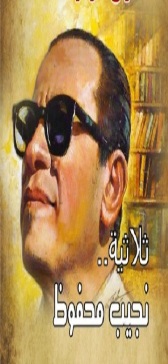 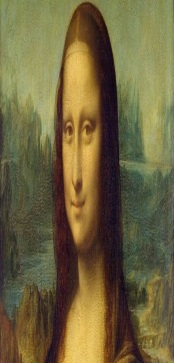 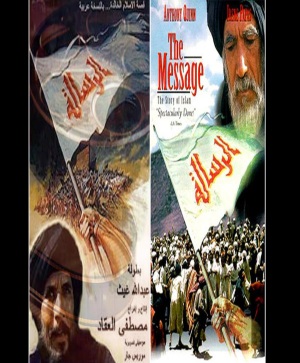 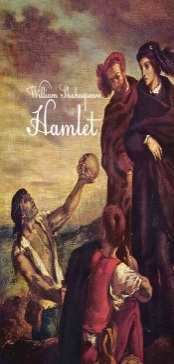 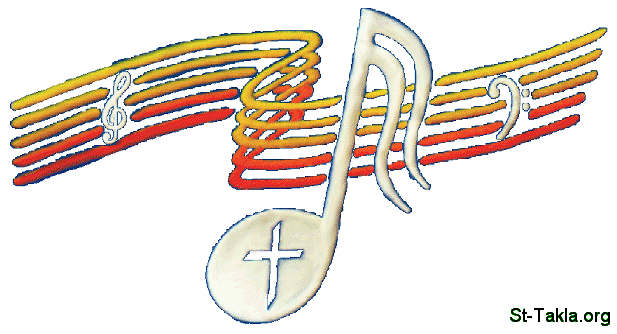 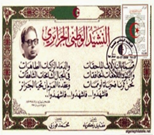    روايات   لوحات فنية	  شعر	   انتاج غنائي وموسيقي    مسرحيات        أفلام   ........الاختراعات:أفكار مبتكرة جديدة قابلة للاستغلال الصناعي " الاقتصادي بوجه عام"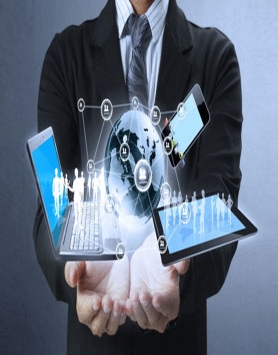 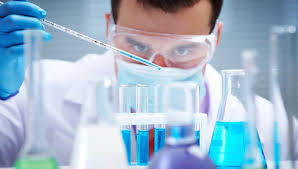 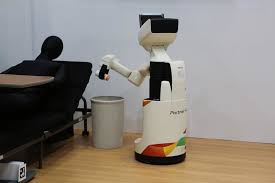 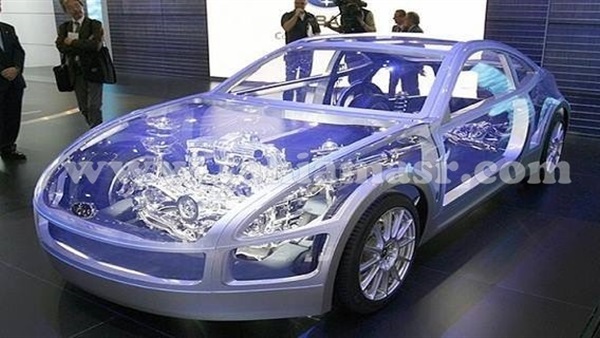 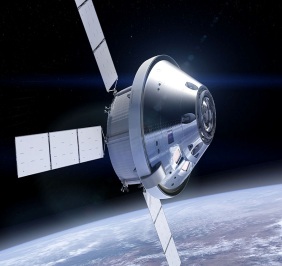 الرسوم و النماذج الصناعية:تعريف الرسوم و النماذج الصناعية: هي مجموعة من الخطوط و الألوان ، أو الأشكال المجسمة التي تعطي للمنتج الصناعي مظهرا  جماليا خاصا .أ.الرسم الصناعي: يكون ثنائي الأبعاد ،و يطبق على المنتج  عند انتاجه صناعيا، حيث ينقل الرسم على كل وحدة من الانتاج بطريقة آلية أو يدوية ،كيميائية ،أو الكترونية عن طريق الكمبيوتر .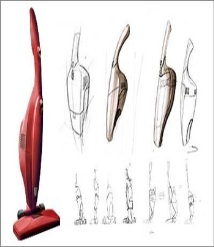 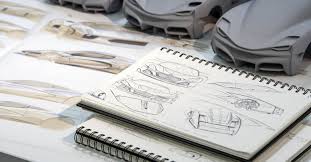 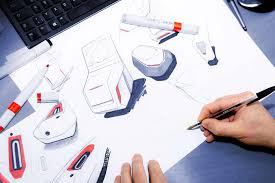 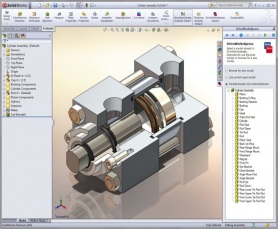 ب.النموذج الصناعي: شكل مجسم أعد لاحتذائه عند الإنتاج( فهو ثلاثي الابعاد).العلامات التجارية:هي الأسماء المتخذة شكلا مميزا من اجل استخدامها في تمييز المنتجات ، أو للدلالة على مصدر المنتج أو نوعه ، لأن  له خصائصه المرغوب فيها لدى المستهلك ، والتي تميزه عن غيره. 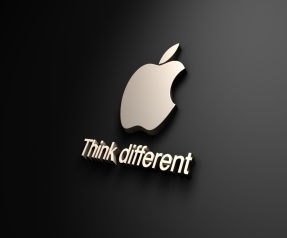 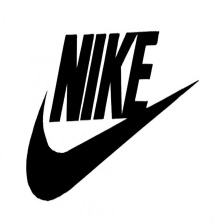 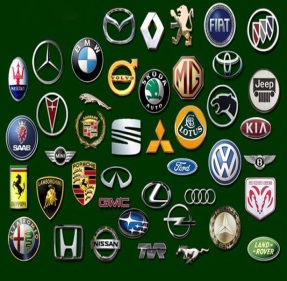 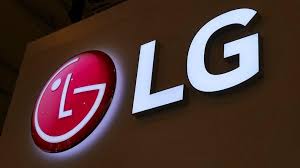 